Resumo dos termos e condiçõesConsiga uma ferramenta Fluke gratuita com uma compra de 200 €.*Como receber a sua ferramenta gratuita da Fluke:Gaste 200 € ou mais em qualquer produto Fluke elegível entre 15 de fevereiro de 2021 e 30 de junho de 2021. As compras têm de ser efetuadas num distribuidor Fluke autorizado sediado na União Europeia (continental), Reino Unido, Suíça, Noruega, Suécia, Finlândia, Albânia, Bósnia-Herzegovina, Islândia, Macedónia e Sérvia. É necessário o comprovativo de venda sob a forma de um recibo ou fatura únicos. Os recibos de entrega ou notas/confirmações de encomendas não são aceitáveis como comprovativo de compra.Apenas se qualificam para esta promoção os produtos Fluke elegíveis.Para aquisições online, é necessária a prova de entrega que indica a transportadora, data da entrega e número de registo eletrónico.Troque a sua oferta online! Visite: www.fluke.pt/freefluke Receba e desfrute da sua nova ferramenta Fluke!*Aplicam-se termos e condições adicionais. Ao participar nesta promoção, concorda com os termos e condições. Consulte os termos e condições em www.fluke.pt/freefluke .Termos e condições completosTermos e condiçõesDescrição da Promoção:Como parte desta promoção (a “Promoção”), durante o Período Promocional (definido na Secção 3 abaixo), os clientes finais elegíveis que cumprem todos os requisitos conforme definidos nestes termos e condições da Promoção são elegíveis para receber um produto Fluke especial específico, dependendo da compra original do cliente conforme descrito adicionalmente mais adiante. Ao abrigo da Promoção, os clientes elegíveis da Fluke Europe B.V. ou respetivas entidades legais afiliadas na União Europeia (continental), Reino Unido, Suíça, Noruega, Suécia, Finlândia, Albânia, Bósnia-Herzegovina, Islândia, Macedónia e Sérvia (“Promotor”), em todo o caso transacionando sob as marcas Fluke IG, Fluke Calibration ou Fluke Networks , serão elegíveis para receber um produto Fluke da sua escolha (“Oferta”), que corresponda ao preço de compra dos produtos Fluke, conforme se mostra na tabela da secção 2 a seguir.Para os fins desta Promoção, o termo Produtos Fluke é definido e descrito adicionalmente como se segue:“Produtos Fluke” significa: Produtos Fluke IG, conforme listados em https://www.fluke.com/en-gb-products;Produtos Fluke Calibration , conforme listados em https://eu.flukecal.com/products (excluindo Planos de assistência e de calibração); e Produtos Fluke Networks, conforme listados em www.flukenetworks.com;Especificamente, isto exclui todos os outros produtos Fluke, incluindo, mas não se limitando a, Fluke Biomedical, Beha-Amprobe, Pomona, Comark, software eMaint e Pacific Laser Systems. Elegibilidade e período promocional:Para os fins desta Promoção, um cliente tem de residir na União Europeia (Continental), Reino Unido, Suíça, Noruega, Finlândia, Albânia, Bósnia-Herzegovina, Islândia, Macedónia ou Sérvia. Para ser elegível para esta Promoção, um cliente tem de adquirir produto(s) Fluke num montante mínimo de 200 € para ser elegível para a Oferta durante o Período Promocional, que tem início às 12:00 (CET) no dia 15 de fevereiro de 2021 e termina às 23:59 PM (CET) no dia 30 de junho de 2021 (o “Período Promocional”). A fatura/recibo do cliente têm de mostrar a data da compra do produto Fluke, que tem de ser no Período Promocional. O sistema informático do Patrocinador deverá ser o dispositivo oficial do período temporal para a Promoção. A Promoção só é válida na(s) compra(s) durante o Período Promocional. Os clientes elegíveis podem reclamar uma (1) Oferta à sua escolha, correspondente ao preço pago pelo cliente no momento da compra dos Produtos Fluke durante o Período Promocional (excluindo IVA e outros impostos sobre vendas, envio/processamento e outras taxas), entre as opções fornecidas abaixo. Quando as faturas tiverem outros produtos listados, além dos Produtos Fluke elegíveis, apenas serão considerados os montantes relativos aos Produtos Fluke nessas faturas para a avaliação das categorias de Oferta conforme indicado abaixo.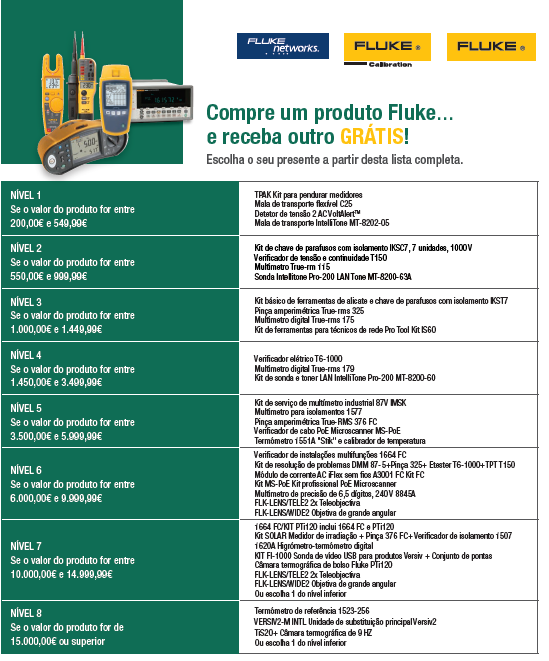 Instruções sobre como participar na Promoção:Para receber a Oferta, todos os clientes elegíveis têm de seguir o processo indicado abaixo:Os clientes devem registar um pedido através do formulário de registo online da Promoção em www.fluke.pt/freefluke . O formulário da Promoção tem de ser preenchido na totalidade e tem de ser enviado juntamente com uma digitalização clara e legível de um Produto Fluke adquirido durante o Período Promocional, como prova de compra. Os recibos de entrega ou notas/confirmações de encomendas não são aceitáveis como comprovativo de compra. As faturas com data de emissão não abrangida no Período Promocional não são válidas e não serão consideradas.Os clientes terão de selecionar a sua escolha da Oferta no formulário de registo online, com base no montante correspondente ao montante da sua fatura. Os clientes apenas podem registar-se para uma (1) oferta por fatura. As faturas não podem ser agregadas nem podem ser utilizadas mais do que uma vez. O Patrocinador irá aceitar pedidos válidos desde o início do Período Promocional até 30 de julho de 2021 (‘Prazo limite para resgate de prémios’). Os pedidos recebidos após esta data serão rejeitados como inválidos.O Patrocinador deverá confirmar as digitalizações das faturas submetidas, as opções de Oferta selecionadas pelo cliente e os formulários. Em caso de discrepâncias no formulário, a Oferta selecionada e o montante da fatura conforme fornecida pelo cliente, o Patrocinador deverá, se assim o entender, ter o direito de fornecer a Oferta corrigida a esse cliente. Se o Patrocinador determinar que o pedido do cliente não cumpre os termos e condições ou de outra forma não é elegível, o cliente será informado em conformidade.Nos 30 dias após o Prazo limite para resgate de prémios, o Patrocinador ou os seus representantes deverão enviar a Oferta para a morada do cliente, para o qual o(s) produto(s) Fluke foi(foram) originalmente enviado(s). Em caso de não receção da oferta gratuita, o cliente deverá informar o Patrocinador o mais cedo possível, mas nunca após 15 de agosto de 2021. Os pedidos de não receção recebidos após essa data serão resolvidos apenas segundo o critério do Patrocinador.Outras restrições e limitação da Promoção:Esta Promoção é uma promoção independente e não é válida em conjunto com quaisquer outras promoções, ofertas, descontos ou vouchers. A Oferta não pode ser aplicada a outros serviços ou compras nem combinada com ofertas especiais, promoções ou contratos.O cliente e todos os materiais enviados ao Patrocinador associados à Promoção estão sujeitos a verificação e auditoria pelo Patrocinador, segundo o seu critério exclusivo e absoluto. Quaisquer materiais enviados associados à Promoção que não cumpram quaisquer aspetos destes termos e condições da Promoção poderão ser rejeitados pelo Patrocinador, segundo o seu critério exclusivo e absoluto, e o cliente poderá ser desqualificado da participação na Promoção. Os participantes desta Promoção que adquiram produtos Fluke para ou em nome da sua entidade empregadora concordam em entregar prontamente qualquer Oferta concedida ao abrigo desta Promoção respeitante a tais compras à sua entidade empregadora, e facultar prova de tal entrega sob pedido. Os participantes concordam ainda em cumprir a política da respetiva entidade empregadora relativamente à aceitação de ofertas.Os funcionários, (sub)distribuidores, revendedores, agentes, fornecedores e seus representantes ou agentes, diretores e responsáveis do Patrocinador, suas empresas mãe, empresas afiliadas, subsidiárias, distribuidoras, representantes e familiares imediatos dessas pessoas (pais, irmãos, filhos e cônjuge) e pessoas que vivem na mesma casa (quer sejam da mesma família ou não) não são elegíveis para participar na Promoção. Adicionalmente, nenhum funcionário, responsável, diretor, representante ou agentes de distribuição ou fabricantes de ferramentas da concorrência é elegível para participar na Promoção. Esta Promoção não se aplica às seguintes pessoas: funcionários de um governo ou agência ou de uma organização internacional pública; pessoas que atuem no exercício de funções oficiais para ou em nome de uma agência ou organização governamental; funcionários de empresas pertencentes ao governo ou sob o controlo do governo; pessoas que representem partidos políticos, funcionários ou candidatos de partidos. Esta Promoção também não se aplica aos profissionais de saúde, que sejam (a) indivíduos (ou entidades) envolvidos na prestação de serviços de saúde a pacientes ou (b) indivíduos (ou entidades) que compram, alugam, recomendam, utilizam ou prescrevem os produtos ou serviços médicos do Patrocinador, ou que providenciam a compra ou o aluguer dos mesmos, em nome dos profissionais de saúde, incluindo os agentes de compra de médicos, os gestores de clínicas médicas e a gestão no âmbito de organizações de compras de grupos médicos. Isenção de responsabilidade:O Patrocinador e cada uma das respetivas empresas mãe, subsidiárias e afiliadas, e cada um dos respetivos diretores, responsáveis, consultores profissionais, distribuidores, representantes, funcionários e agentes (coletivamente, as “Partes Exoneradas”) não serão responsáveis nem têm qualquer responsabilidade por: (A) quaisquer comunicações, transmissões ou pedidos de troca tardios, perdidos, mal direcionados, falsificados ou danificados relacionados com a Promoção; (b) avarias ou falhas relacionadas com telefone, componentes eletrónicos, hardware, software, rede, Internet ou outras relacionadas com computadores ou comunicações relacionadas com a Promoção; (c) quaisquer perturbações, lesões, perdas ou danos da Promoção causados por acontecimentos para além do controlo do Patrocinador ou por intervenção humana ou outra não autorizada; ou (d) quaisquer erros de impressão ou tipográficos em quaisquer materiais associados à Promoção. Isenção de responsabilidade e indemnização:Exceto onde permitido por lei, ao participar na Promoção, o cliente isenta e concorda em indemnizar e isentar qualquer Parte Exonerada de qualquer responsabilidade, obrigação, lesão, reclamação, ação legal, ação, custo, despesa, perda ou dano, incluindo qualquer responsabilidade ou perda de oportunidade fiscal, quer direta, indireta, especial, incidental ou consequente, que possa ser imposta a, invocada contra ou incorrida por tal Parte Exonerada que decorra de ou esteja de alguma forma relacionada com a Promoção e as ofertas que se seguem, incluindo, mas não se limitando a, decorrentes ou relacionadas com o seguinte: (a) quaisquer dificuldades técnicas ou avaria do equipamento (quer esteja ou não sob o controlo do Patrocinador); (b) qualquer roubo, acesso não autorizado ou interferência de terceiros; (c) qualquer pedido de troca atrasado, perdido, alterado, danificado ou mal direcionado (quer seja ou não após a receção pelo Patrocinador, e quer ou não esteja sob o controlo do Patrocinador); (d) quaisquer danos devido à operação dos serviços de correio; (e) qualquer variação no valor do produto do indicado nos termos e condições desta Promoção; (f) qualquer responsabilidade fiscal incorrida pelo participante; (g) utilização ou utilização incorreta dos produtos oferecidos ao abrigo da Promoção.Diversos:A Promoção e estes termos e condições serão regidos, entendidos e interpretados segundo as leis do território, no qual o Patrocinador está incorporado, sem aplicação de quaisquer conflitos ou opção de disposições legais ao abrigo de tal legislação que possa referir o entendimento ou interpretação de qualquer termo do presente às leis de qualquer outra jurisdição. Qualquer ação legal relativa à Promoção e a estes termos e condições apenas pode ser realizada nos tribunais estatais ou federais localizados no território no qual o Patrocinador está incorporado, e cada parte de tal ação legal consente expressamente a jurisdição desses tribunais. Se qualquer disposição destes termos e condições for considerada ilegal ou não aplicável num processo judicial, tal disposição deverá ser eliminada e considerada não funcional e, desde que os termos e condições fundamentais destes termos e condições continuem a ser legais e aplicáveis, os restantes termos e condições continuarão a ser funcionais e vinculativos. O cliente fica obrigado por estes termos e condições e pelas decisões do Patrocinador, que são finais e vinculativas em todos os aspetos. Na medida do permitido por lei, o Patrocinador reserva o direito de alterar estes termos e condições a qualquer momento, segundo o seu exclusivo e absoluto critério, e a suspender ou cancelar a Promoção ou a participação de qualquer cliente na Promoção caso vírus informáticos, intervenção humana não autorizada ou outras causas para além do controlo do Patrocinador afetem a administração, segurança ou realização da Promoção, o Patrocinador se tornar de outra forma (conforme determinado segundo o seu exclusivo e absoluto critério) incapaz de realizar a Promoção conforme planeado, ou por qualquer outro motivo determinado pelo Patrocinador como sendo apropriado segundo o seu exclusivo e absoluto critério.Estes termos e condições constituem o acordo na íntegra que rege a Promoção e vincula o cliente, e nenhum outro acordo, verbal ou outro, deverão ser vinculativos relativamente à Promoção, exceto por escrito e assinado pelo Patrocinador. Em caso de conflito ou inconsistência entre quaisquer outros documentos relacionados com a Promoção e estes termos e condições, estes termos e condições deverão prevalecer. No limite máximo permitido por lei, nenhuma renúncia de qualquer disposição destes termos e condições será implícita de qualquer curso de negociação entre o cliente e o Patrocinador ou de qualquer falha por parte do cliente ou do Patrocinador de fazer valer os seus direitos ao abrigo do presente em qualquer ocasião ou numa séria de ocasiões. Qualquer cliente que viole estes termos e condições, viole qualquer lei, regra ou regulamento associados à participação na Promoção, interfira no funcionamento da Promoção ou se envolva em qualquer conduta que seja prejudicial ou injusta para o Patrocinador, a Promoção ou qualquer outro participante (em todo o caso conforme determinado pelo exclusivo e absoluto critério do Patrocinador) está sujeito a desqualificação da participação na Promoção e todos os outros direitos e medidas disponíveis ao abrigo da legislação. A utilização do Patrocinador da informação pessoal do cliente fornecida ao Patrocinador está sujeita à Política de Privacidade do Patrocinador (disponível em http://en-us.fluke.com/site/privacy). Se tiver perguntas sobre estes termos e condições ou sobre a Promoção, envie uma mensagem de e-mail para privacypolicy@fluke.com ou envie as suas perguntas por escrito para a morada fornecida imediatamente abaixo.Informação de morada do Patrocinador:Fluke Europe B.V., BIC 1, 5657 BX, Eindhoven, Países Baixos.Avisos de direitos de autor e marcas comerciais:A Promoção e todos os materiais que a acompanham estão protegidos pelos direitos de autor © 2021 da Fluke Corporation. Todos os direitos reservados. FLUKE é uma marca comercial registada da Fluke Corporation.